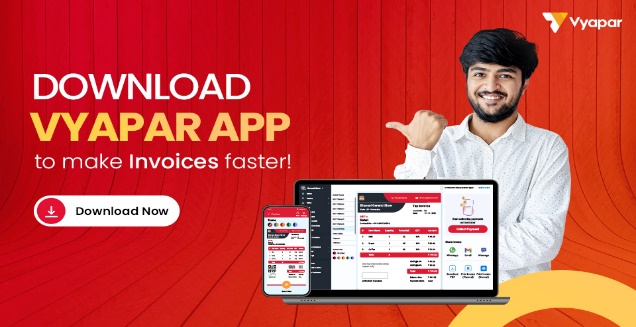 Company Name:Company Name:Company Name:Address:Address:Address:Address:Email:Email:Email:Phone No.:INVOICE DETAILS:INVOICE DETAILS:INVOICE DETAILS:INVOICE DETAILS:INVOICE TO:INVOICE TO:INVOICE TO:INVOICE TO:Order No.:Order No.:Order No.:Order No.:Party Name:Party Name:Party Name:Party Name:Order Date:Order Date:Order Date:Order Date:Address:Address:Address:Address:Total Due:Total Due:Total Due:Total Due:State:State:State:State:Phone No.:Phone No.:Phone No.:Phone No.:Email:Email:Email:Email:Travel InvoiceTravel InvoiceTravel InvoiceTravel InvoiceTravel InvoiceTravel InvoiceTravel InvoiceTravel InvoiceTravel InvoiceTravel InvoiceSr. No.:DescriptionDescriptionDescriptionDescriptionDateDateDatePalceCost1PERSON 01PERSON 01PERSON 01PERSON 01PERSON 01PERSON 0112-10-2023PLACE 011002PERSON 02PERSON 02PERSON 02PERSON 02PERSON 02PERSON 0213-10-2023PLACE 021003PERSON 03PERSON 03PERSON 03PERSON 03PERSON 03PERSON 0314-10-2023PLACE 031004PERSON 04PERSON 04PERSON 04PERSON 04PERSON 04PERSON 0415-10-2023PLACE 041005PERSON 05PERSON 05PERSON 05PERSON 05PERSON 05PERSON 0516-10-2023PLACE 051006PERSON 06PERSON 06PERSON 06PERSON 06PERSON 06PERSON 0617-10-2023PLACE 061007PERSON 07PERSON 07PERSON 07PERSON 07PERSON 07PERSON 0718-10-2023PLACE 071008PERSON 08PERSON 08PERSON 08PERSON 08PERSON 08PERSON 0819-10-2023PLACE 08100TOTAL AMOUNTTOTAL AMOUNTTOTAL AMOUNTTOTAL AMOUNTTOTAL AMOUNTTOTAL AMOUNTTOTAL AMOUNTTOTAL AMOUNT800Sub Total:800800GST RATE:12%12%CGST:4848SGST:4848Discount:100100Grand Total:796796PERSON(S)PERSON(S)PERSON(S)FROMFROMFROMTOTODATECOSTPayment InformationPayment InformationPayment InformationPayment Information(Signature With Date)(Signature With Date)(Signature With Date)Bank:(Signature With Date)(Signature With Date)(Signature With Date)Swift Code:(Signature With Date)(Signature With Date)(Signature With Date)Account No.:(Signature With Date)(Signature With Date)(Signature With Date)(Signature With Date)(Signature With Date)(Signature With Date)(Signature With Date)(Signature With Date)(Signature With Date)Terms & Conditions:                                                                                                                                                         Terms & Conditions:                                                                                                                                                         Terms & Conditions:                                                                                                                                                         Terms & Conditions:                                                                                                                                                         Terms & Conditions:                                                                                                                                                         Terms & Conditions:                                                                                                                                                         Terms & Conditions:                                                                                                                                                         Terms & Conditions:                                                                                                                                                         Terms & Conditions:                                                                                                                                                         Terms & Conditions:                                                                                                                                                         111111111122222222223333333333Thank You For Your BusinessThank You For Your BusinessThank You For Your BusinessThank You For Your BusinessThank You For Your BusinessThank You For Your BusinessThank You For Your BusinessThank You For Your BusinessThank You For Your BusinessThank You For Your Business